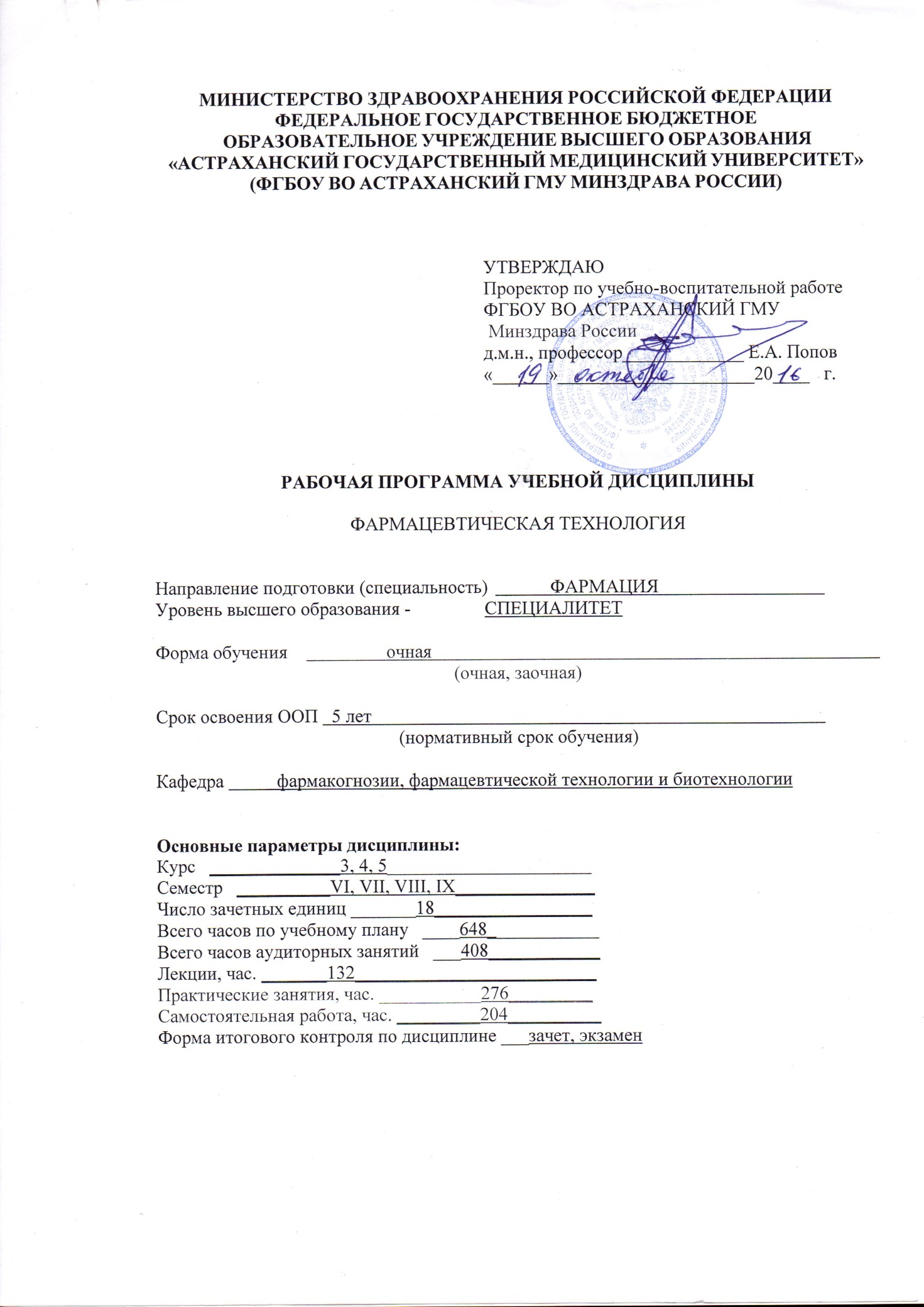 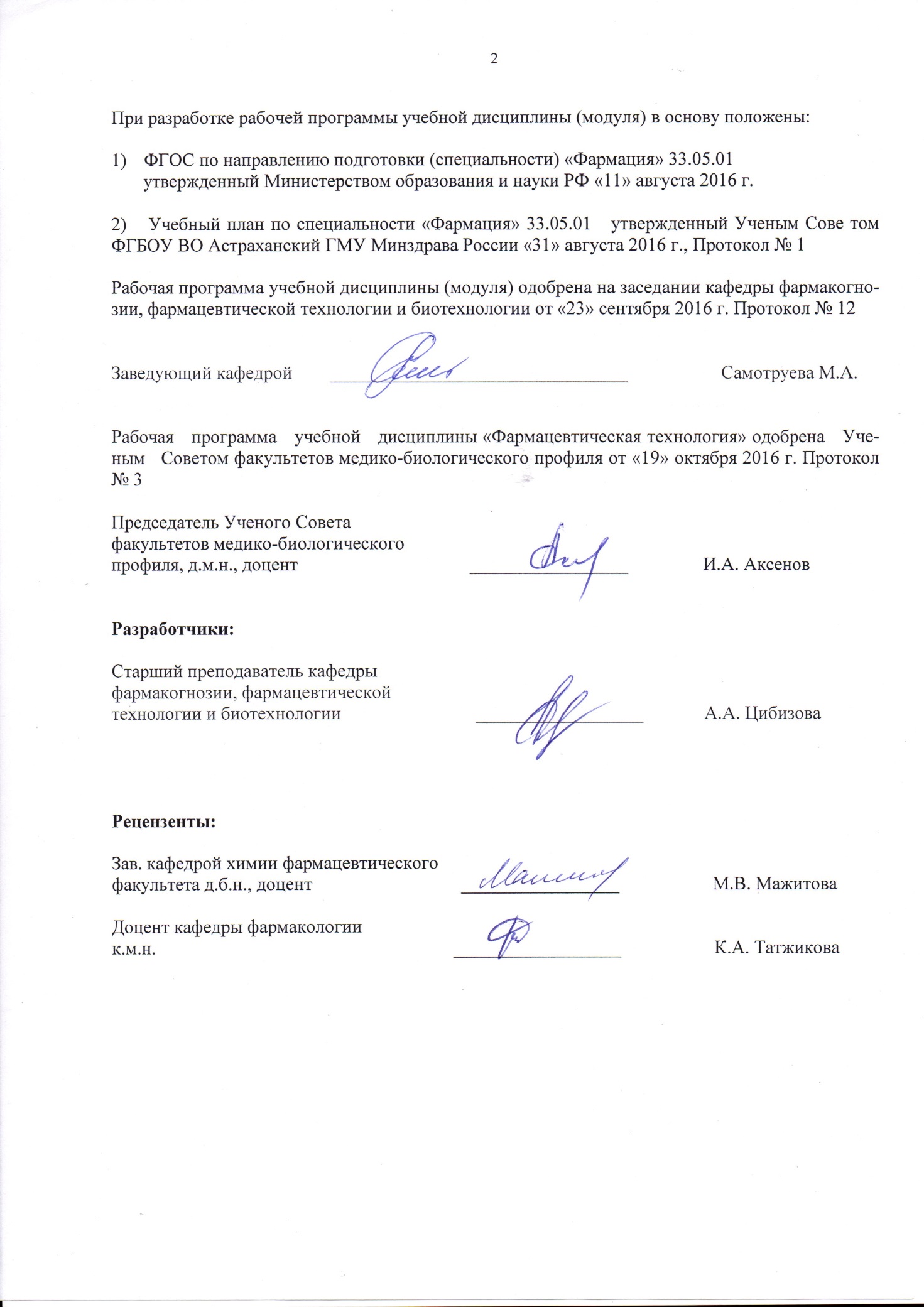 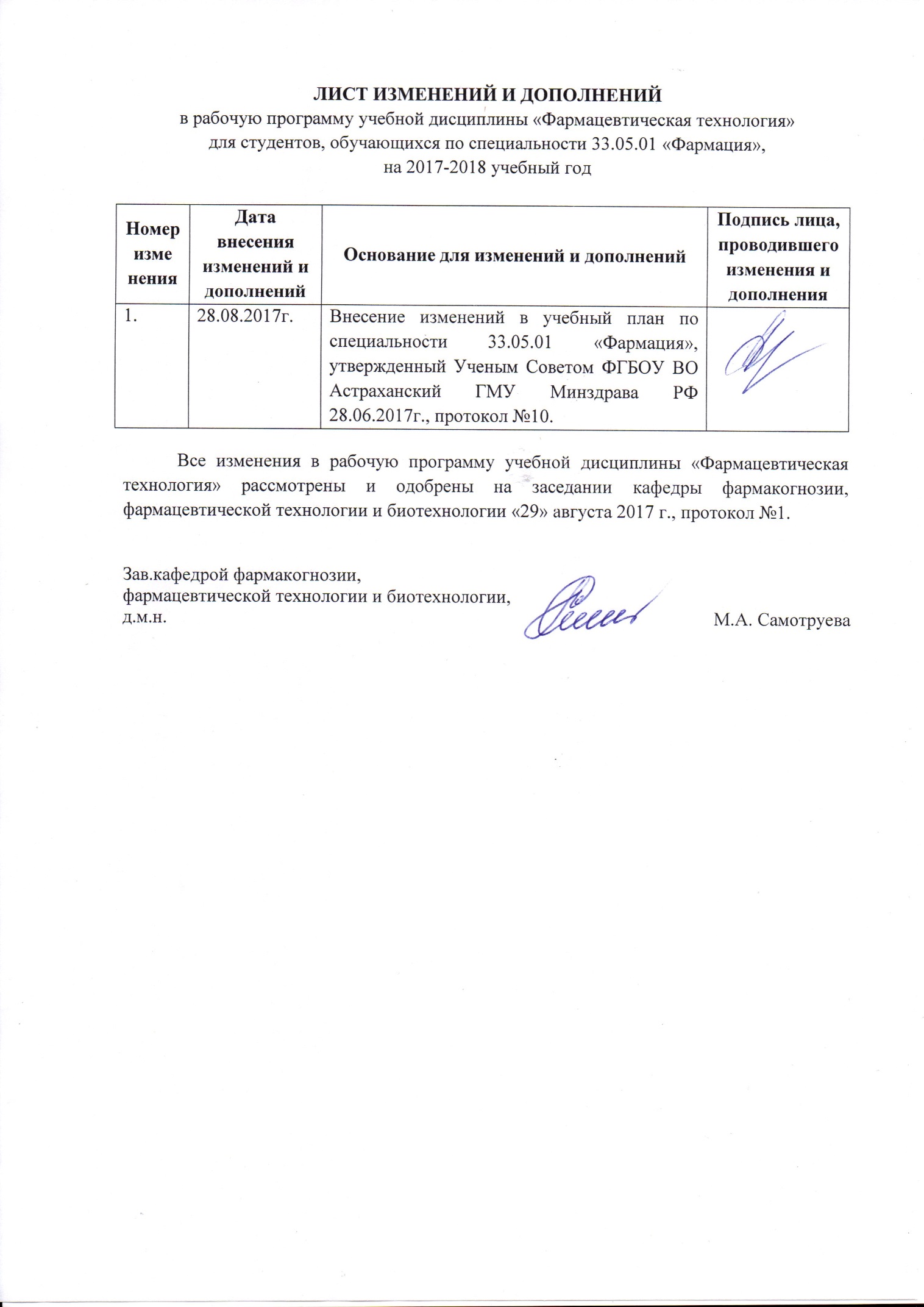 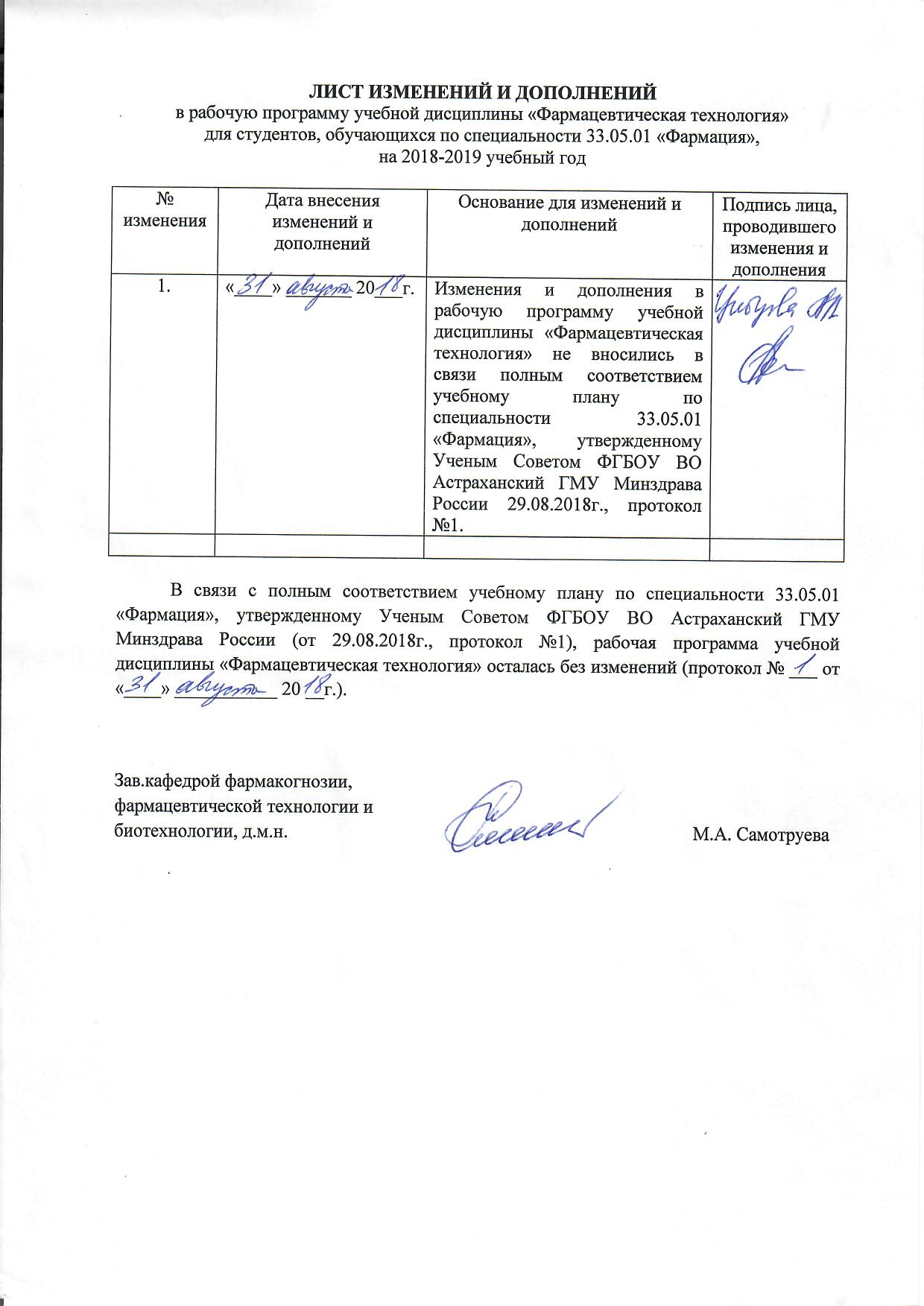 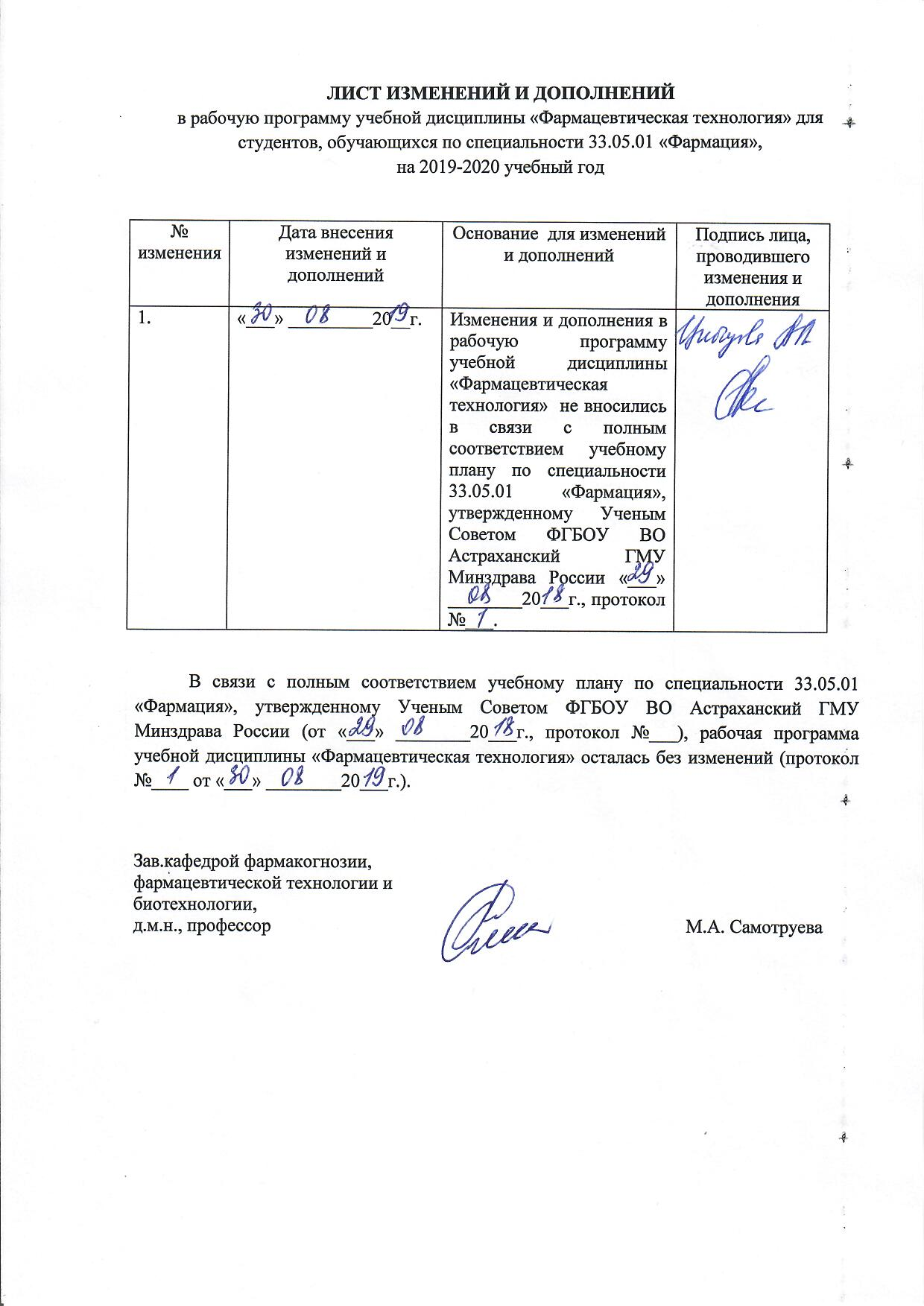 1. Цель и задачи освоения дисциплины «Фармацевтическая технология»Целью изучения дисциплины является формирование системных знаний, умений, навыков по разработке и изготовлению лекарственных средств и препаратов в различных лекарственных формах, а также организации фармацевтических производств, аптек, малых, средних и крупных предприятий.Задачами фармацевтической технологии как профильной учебной дисциплины являются: в области фармацевтической деятельности: организация процесса изготовления лекарственных средств в условиях аптек в соответствии с утвержденными нормативными документами с одновременным обеспечением высокого уровня качества, включая санитарно-микробиологические требования и необходимую упаковку, обеспечивающую удобство применения и необходимую стабильность; в области организационно-управленческой деятельности: обеспечение в помещениях для хранения необходимого санитарного, светового, температурного и влажностного режимов; организация и проведение мероприятий по уничтожению лекарственных средств и других товаров фармацевтического ассортимента с учетом действующих нормативных правовых документов, с соблюдением экологических правил и гарантии исключения несанкционированного доступа; в области научно-исследовательской: самостоятельная аналитическая, научно-исследовательская работа; участие в решении отдельных научно-исследовательских и научно-прикладных задач по разработке новых методов и технологий в области фармации; сбор, обработка, анализ и систематизация научно-технической информации по теме исследования;2. Место дисциплины в структуре ооп вуза.2.1. Учебная дисциплина «Фармацевтическая технология» (далее – дисциплина) относится к «Блоку 1. Дисциплины. Базовая часть»2.2. Для изучения данной учебной дисциплины необходимы следующие знания, умения и навыки, формируемые предшествующими дисциплинами:1.Физика 	Знания: основных положений, понятий, законов и моделей фундаментальных разделов физикиУмения: решать, как простые, так и сложные задачи, требующие знания законов и формул из различных разделов физики; анализировать и находить верные, рациональные пути решения задач расчетного и качественного содержанияНавыки: моделирования физических явлений и процессов; проведения эксперимента. 2.Физическая и коллоидная химия  Знания:  теоретические основы органической и физколлоидной химии; химию коллоидов; новейшие научные и практические достижения в области органической и физколлоидной химии;  химические законы взаимодействия неорганических и органических соединений;  свойства важнейших классов органических соединений во взаимосвязи с их строением; методы выделения, очистки, идентификации соединений;   химию биоорганических соединений; свойства растворов биополимеров;  методы выделения, очистки, идентификации коллоидов и биополимеров соединений;   энергетику и кинетику химических процессов;  химию и свойства дисперсных систем и растворов биополимеров. Умения:   подготовить и провести химический эксперимент с использованием методов физколлоидной химии по изучению свойств и идентификации важнейших классов органических соединений, ряда природных объектов; определять физико-химические константы органических веществ; использовать необходимые приборы и лабораторное оборудование при проведении исследований органических веществ и биополимеров;   применять знания о свойствах органических веществ в биохимии и фармакологии и токсикологии;  ориентироваться в классификации, строении и свойствах большого числа органических соединений, выступающих в роли лекарственных веществ.Навыки: техникой фильтрования, кристаллизации, перегонки, возгонки, экстракции, хроматографии; навыками работы на приборах: спектрофотометре, фотоэлектроколориметре, рефрактометре, ценфрифуге и др.; методиками определения химического состава, анализа продуктов животноводства.3.Фармацевтическая химия 										Знания:   источники и способы получения лекарственных веществ, их физические и химические свойства; основные закономерности взаимосвязи химической структуры с фармакологическими свойствами, как основы целенаправленного синтеза лекарственных веществ, обоснования требований к их чистоте, условиям хранения;  основную нормативную документацию по стандартизации, оценке качества и безопасности лекарственных средств;  общие и специфические методы анализа лекарственных веществ в субстанциях и лекарственных формах.Умения:  осуществлять все виды контроля качества в соответствии с нормативной документацией;  определять чистоту и пределы содержания примесей в лекарственных средствах;  использовать хроматографические, спектральные и другие физико-химические методы анализа для подтверждения подлинности лекарственных средств, обнаружения примесей и количественной оценки;  определять совместимость компонентов в лекарственных смесях;  готовить титрованные растворы (установка титра и расчет поправочного коэффициента);   проводить титриметрический анализ с помощью различных методов: осадительных, кислотно-основных, окислительно-восстановительных, комплексонометрических;   рассчитывать содержание лекарственного средства в субстанциях и лекарственных препаратах;   соблюдать правила охраны труда и техники безопасности. Навыки: методик фармацевтического анализа4.Фармакогнозия 										Знания: методы фармакогностического анализа,  современные направления научных исследований в области лекарственных растений; характеристику сырьевой базы лекарственных растений; организацию заготовок лекарственного растительного сырья; общие принципы рациональной заготовки лекарственного растительного сырья; систему классификации лекарственного растительного сырья (химическая, фармакологическая, ботаническая, морфологическая);  номенклатуру лекарственного растительного сырья и лекарственных средств растительного и животного происхождения, разрешенных для применения в медицинской практике и к использованию в промышленном производстве; методы макроскопического и микроскопического анализов цельного лекарственного сырья. анализ сборов; морфолого-анатомические признаки лекарственного растительного сырья, разрешенного к применению в медицинской практике, возможные примеси; основные группы биологически активных веществ природного происхождения и их важнейшие физико-химические свойства; пути биосинтеза основных групп биологически активных веществ; методы выделения и очистки основных биологически активных веществ из лекарственного растительного сырья; основные методы качественного и количественного определения биологически активных веществ в лекарственном растительном сырье; биологическую стандартизацию лекарственного растительного сырья; показатели качества сырья и методы их определения; требования к упаковке, маркировке, транспортированию и хранению лекарственного растительного сырья в соответствии с НТД; требования к результатам анализа лекарственного растительного; основные пути и формы использования лекарственного растительного сырья в фармацевтической практике и промышленном производстве; основные сведения о применении в медицине лекарственных средств растительного и животного происхождения;  правила техники безопасности при работе с лекарственными растениями и лекарственным сырьём; Умения: использовать макроскопический анализ для определения подлинности лекарственного растительного сырья; определять лекарственное растительное сырьё в цельном виде с помощью соответствующих определителей; определять состав официнальных сборов;  распознавать примеси посторонних растений при сборе, приемке и анализе сырья, а также его определения в цельном, резаном виде; определять лекарственное растительное сырьё в цельном виде с помощью соответствующих определителей; определять состав официнальных сборов; распознавать примеси посторонних растений при сборе, приемке и анализе сырья, а также его определения в цельном, резаном виде; проводить качественные и микрохимические реакции на основные биологически активные вещества, содержащиеся в лекарственных растениях и сырье (полисахариды, эфирные масла, витамины, сердечные гликозиды, сапонины, антраценпроизводные, кумарины, флавоноиды, дубильные вещества, алкалоиды и др.); анализировать по методикам количественного определения, предусмотренным соответствующими НТД, лекарственное растительное сырье на содержание эфирных масел, сердечных гликозидов, сапонинов, алкалоидов, антраценпроизводных, дубильных веществ, флавоноидов, кумаринов ; проводить определение влажности , золы, экстрактивных веществ методами, предусмотренными ГФ XI.Навыки: отличать лекарственные растения от возможных примесей;  уметь собирать лекарственное растительное сырье различных   морфологических групп (листья, травы, цветки, подземные органы,  плоды, семена, кору) с учетом рационального использования ресурсов; проводить первичную обработку и сушку лекарственного  растительного сырья, приводить сырье в стандартное состояние; хранения и упаковку, маркировку  лекарственного растительного сырья;  проводить  стандартизацию  лекарственного растительного сырья и лекарственных средств растительного происхождения;  проводить заготовку лекарственного растительного сырья различных  морфологических групп;  проводить приемку, приведение сырья в стандартное состояние, анализ,  переработку, хранение и отпуска лекарственного растительного сырья и лекарственных средств растительного происхождения.5.Медицинское и фармацевтическое товароведение 						Знания: основные нормативные документы, регламентирующие деятельность провизора в вопросах приемки, хранения, реализации медицинских и фармацевтических товаров;  классификацию и кодирование медицинских и фармацевтических товаров, их виды;   методы оценки основных показателей качества медицинских и фармацевтических товаров;  факторы, оказывающие влияние на формирование и сохранение качества медицинских и фармацевтических товаров в процессе их производства, хранения, транспортирования, применения или эксплуатации;особенности маркировки медицинских и фармацевтических товаров.Умения: классифицировать медицинские и фармацевтические товары с учетом их основного применения, фирм и заводов-изготовителей;  определять показатели ассортимента, формировать оптимальный ассортимент для аптечных учреждений; осуществлять прием медицинских и фармацевтических товаров по количеству и качеству; рекомендовать методы контроля потребительных свойств медицинских и фармацевтических товаров; обеспечивать сохранность медицинских и фармацевтических товаров с учетом принципов хранения, особенностей потребительных свойств и экологических аспектов;– проводить товароведческую оценку качества медицинских и фармацевтических товаров; прогнозировать влияние внешней среды на качество медицинских фармацевтических товаров в процессе их хранения, транспортирования, применения и эксплуатации; расшифровывать маркировку медицинских и фармацевтических товаров; выбирать методы стерилизации и дезинфекции в зависимости от химического состава, исходных материалов, функционального назначения медицинских и фармацевтических товаров; консультировать фармацевтических и медицинских работников и население по вопросам выбора условий хранения, применения и эксплуатации медицинских и фармацевтических товаров; устройства, режима стерилизации и дезинфекции медицинских и немедикоментозных фармацевтических товаров.Навыки: проводить товароведческий анализ и маркетинговые исследования медицинских и фармацевтических товаров; расшифровывать маркировку медицинских и фармацевтических товаров;6.Фармакология 											Знания: классификацию и основные характеристики лекарственных средств; принадлежность лекарственных средств к определенным группам; фармакодинамику и фармакокинетику лекарственных средств, особенности у детей; показания и противопоказания к применению лекарственных средств, побочные эффекты лекарственных средств; общие принципы оформления рецептов и составления рецептурных прописей лекарственных средств.Умения: анализировать действие лекарственных средств по совокупности их фармакологических свойств; оценивать возможность использования лекарственных средств для целей терапии; выписывать рецепты лекарственных средств в различных лекарственных формах; пользоваться специальной справочной литературой.Навыки: навыками оценки возможности использования лекарственных средств для лечения и профилактики различных заболеваний и патологических состояний.7. Иностранный и латинский   язык  							Знания: элементы латинской грамматикиУмения: переводить с русского языка на латинский и с латинского языка на русский медицинские (анатомические, клинические и фармацевтические) термины; грамотно писать рецепты, переводить их с русского языка на латинский и с латинского языка на русский; образовывать на латинском языке наименования химических соединений (оксидов, солей, кислот). Навыки: чтения и письма на латинском языке клинических и фармацевтических терминов и рецептов, химических соединений (оксидов, кислот, солей); перевода без словаря с латинского на русский и с русского на латинский анатомических, клинических и фармацевтических терминов и рецептов.8. Управление и экономика фармацииЗнания: нормативную документацию, регламентирующую производство и качество лекарственных препаратов в аптеках и на фармацевтических предприятиях; основные принципы государственного регулирования и процесса ценообразования на фармацевтические товары на всех этапах движения товара; правила проведения фармацевтической экспертизы рецептов и требований от лечебно-профилактических учреждений; методы составления отчетности для внутренних и внешних пользователей учетной информации; организация изготовления в виде внутриаптечной заготовки и по требованиям лечебно-профилактических учреждений лекарственных средств в аптечных предприятиях.Умения: осуществлять фармацевтическую экспертизу рецептов и требований лечебно-профилактических учреждений; основы управления трудовым коллективом; определять стоимость готовых лекарственных средств и лекарственных средств индивидуального изготовления; осуществлять учет рецептуры в соответствующей документации; документально оформлять проведение лабораторных, фасовочных и лабораторно-фасовочных работ;Навыки: использование нормативно-правовой документации, регламентирующей порядок работы аптеки по приему рецептов и требований лечебно-профилактических учреждений; нормативно-правовой документацией, регламентирующей порядок работы аптеки по  отпуску лекарственных средств и других фармацевтических товаров населению и лечебно-профилактическим учреждениям; методами проведения внутриаптечного контроля качества лекарств; методами управления персоналом фармацевтического предприятия, обеспечивать соблюдение правил охраны труда и техники безопасности и трудового законодательства; оформлять документацию установленного образца по изготовлению, хранению, оформлению и отпуску лекарственных средств из аптеки.
3. Требования к результатам освоения учебной дисциплины 3.1. Изучение данной учебной дисциплины направлено на формирование у обучающихся следующих профессиональных (ПК) компетенций:4. Разделы дисциплины и компетенции, которые формируются при их изучении:5. Распределение трудоемкости дисциплины.5.1. Распределение трудоемкости дисциплины и видов учебной работы по семестрам:5.2. Разделы дисциплины, виды учебной работы и формы текущего контроля:5.3. Распределение лекций по семестрам:5.4. Распределение тем практических занятий по семестрам:5.5. Распределение самостоятельной работы студента (СРС) по видам и семестрам:6. Оценочные средства для контроля успеваемости и результатов освоения дисциплины.6.1. Формы текущего контроля и промежуточной аттестации*, виды оценочных средств:6.2 Примеры оценочных средств:6.3. Оценочные средства, рекомендуемые для включения в фонд оценочных средств для проведения итоговой государственной аттестации.Ситуационная задача № 1Изготавливая препарат по прописи:Возьми:                  Настоя травы пустырника  180 мл               Анальгина  1,0              Натрия бромида              Магния сульфата поровну  по 2,0                Настойки валерианы 6 мл              Смешай. Дай. Обозначь: по 1 столовой ложке 3 раза в день.Студент поместил в цилиндр инфундирного стакана 6,0 г измельченной травы пустырника, затем залил 192 мл воды очищенной и настаивал в инфундирном аппарате на кипящей водяной бане 15 мин, периодически помешивая. Затем настаивание продолжалось при комнатной температуре 45 мин. Настой профильтровал через марлю и тампон ваты, промытый водой, отжимая сырье. В приготовленном настое растворил 1,0 г анальгина при помешивании и вновь профильтровал через тот же тампон ваты во флакон для отпуска; туда же отмерил 10 мл 20 % раствора натрия бромида и 4 мл 50 % раствора магния сульфата и 6 мл настойки валерианы, тщательно перемешал. Флакон снабдил рецептурным номером и предупредительными надписями: «Беречь от детей», «Сохранять в прохладном месте». Были ли сделаны студенту замечания преподавателем при контроле процесса изготовления и изготовленного препарата? Какой тип дисперсной системы образуется при правильном изготовлении? Как отразился использованный студентом вариант технологии на качестве микстуры?Ситуационная задача № 2Изготавливая препарат по прописи:Возьми:  Резорцина 1,5               Серы очищенной 3,0               Вазелина 50,0               Смешай, чтобы получилась мазь.Обозначь. Смазывать ухо.Обоснуйте требования, которые предъявляет ГФ к лекарственной форме «Мази»? Как реализуются эти требования в условиях аптеки? По каким показателям качества следует оценить мазь, изготовленную по данной прописи? Какого типа мазь образуется?  К какому типу основ относят вазелин? Каковы источники его получения? Основные свойства? Какие еще основы этого типа разрешены для применения в медицине?Ситуационная задача № 3В аптеку поступил рецепт, содержащий пропись:Rp.: Solutionis Perhydroli 20 % - 150 mlDa. Signa: по 1 чайной ложке для полосканийВ аптеке имеется пергидроль с концентрацией водорода пероксида – 40 %; при стандартном содержании 27,5 – 30,1 %.Обратите внимание на способ выписывания вещества в прописи рецепта и более высокую концентрацию водорода пероксида в растворе, имеющемся в аптеке, по сравнению со стандартом. Решите вопрос о возможности изготовления данного раствора. В случае положительного решения сделайте необходимые, обоснованные расчеты. Приведите оптимальный вариант технологии изготовления.Оцените качество на стадиях изготовления, изготовленного препарата и при отпуске из аптеки.Ситуационная задача № 4В аптеку поступил срочный на порошок для ребёнка 4-х месяцев    Rp. Phenobarbitali 0,005AnalginiAntipyrini aa 0,02Glucosi 0,15Misce ut fiat pulvis            Da tales doses N.12            Signa. По 1 порошку 3 раза в день при повышении температуры.Провизор-технолог, произведя фармацевтическую экспертизу, принял решение о необходимости немедленно проконсультироваться с врачом, выписавшим препарат. Какое решение было принято специалистами после консультации? Был ли изготовлен препарат по приведенной выше прописи и отпущен из аптеки? Предложите оптимальный вариант технологии порошков в случае их изготовления, отразив его в ППК. Ситуационная задача № 5Аптека закупила значительные количества субстанции натрия тиосульфата.Как может быть использован натрий тиосульфат при изготовлении лекарственных форм?  Приведите примеры лекарственных форм, в которых может быть назначен натрий тиосульфат. Сравните особенности изготовления растворов для внутреннего применения и стерильных растворов.В чем состоят особенности расчетов и изготовления растворов №1 и № 2 Демьяновича. Приведите примеры использования натрия тиосульфата в качестве вспомогательного вещества и обоснуйте выбор натрия тиосульфата в качестве стабилизатора.7. Учебно-методическое и информационное обеспечение дисциплины (печатные, электронные издания, интернет и другие сетевые ресурсы).7.1. Перечень основной литературы*:7.2. Перечень дополнительной литературы*:7.3. Перечень методических рекомендаций для аудиторной и самостоятельной работы студентов:7.4. Перечень методических рекомендаций для преподавателей:8. Материально-техническое обеспечение дисциплины.8.1. Перечень помещений* для проведения аудиторных занятий по дисциплине.- учебная комната- учебная лаборатория - ассистентская учебно-производственной аптеки Астраханского ГМУ8.2. Перечень оборудования* для проведения аудиторных занятий по дисциплине.1. ОборудованиеСтол ассистентский Стул кожаный Вертушка ассистентская настольная Вертушка ассистентская напольная Шкаф настенный для хранения красящих и пахучих веществ – 1 шт. 2. ПриборыБюреточная установка 16 бюр. – 1 шт. Аппарат стерилизационный воздушный – 1 шт.Машинка пилюльная – 3 шт.Водяная баня – 1 шт Аппарат Д 25 – 1 шт.Ступка №1 – 15 шт.Ступка №3 – 10 шт.Пест №1 – 15 шт.Пест №3 – 10 шт.3. Весоизмерительная аппаратураВесы тарирные на колонке 1 кг – 2 шт.Весы тарирные на колонке 200,0 – 10 шт.Весы ручные 5,0 – 12 шт.Цилиндр мерный 100 мл – 20 шт.Цилиндр мерный 200 мл – 20 шт.Цилиндр мерный 25 мл – 10 шт.Колба мерная 25 мл – 10 шт.Колба мерная 50 мл – 10 шт.Воронка стеклянная глазная – 10 шт.Воронка стеклянная 56 мл – 10 шт.Воронка стеклянная 100 мл – 10 шт.Баллон для воды 5 л – 10 шт. 4. ПосудаФлакон ОС 100 – 20 шт.Флакон ОС 25 – 20Флакон светлого стекла 100 – 20 шт.Флакон КЗ 500 – 20 шт.Флакон КЗ 250 – 20 шт. Банка фарфоровая для хранения мазевых основ 500,0 – 10 шт. 5. Набор штангласов для хранения порошковых субстанций – 100 шт.   6. Вспомогательный материалБумага фильтровальная – 5 кгБумага парафинированная – 1 кгКапсулы бумажные – 1000 шт.Капсулы парафинированные – 5000 шт.Бинт 5х10 – 10 шт. Вата гигроскопическая 0,5 кгПалочки стеклянные – 100 шт.Шпатель пл. – 10 шт.9. Образовательные технологии в интерактивной форме, используемые в процессе преподавания дисциплины*В рамках изучения дисциплины «Фармацевтическая технология» обучение студентов проводится на лекциях, аудиторных (практических, семинарских) занятиях, а также в результате самостоятельного изучения отдельных тем.Занятия проводятся с использованием следующих методов обучения: объяснительно-иллюстративный, репродуктивный, метод проблемного изложения, частично-поисковый, исследовательский.В рамках изучения дисциплины проводятся следующие разновидности лекций: проблемная, лекция с применением техники обратной связи, лекция с заранее запланированными ошибками, лекция-беседа, лекция-дискуссия.Проводятся следующие разновидности аудиторных (практических, семинарских) занятий:- семинары: традиционный, с использованием докладов по вопросам темы семинара, «вопрос-ответ», деловая игра, круглый стол проблемный, тематический, системный, семинар-дискуссия, работа в малых группах и т.д.;- практические занятия: дискуссия, упражнение, анализ проблемных ситуаций, работа с наглядным пособием.- лабораторные занятия: отработка навыков технологии приготовления различных лекарственных средств по предложенным рецептурным прописям.Внеаудиторная (самостоятельная) работа обучающихся включает следующие виды учебной деятельности: работа с учебниками и монографиями, конспектирование, упражнения, решение тестов и задач, проведение исследования, подготовка ответов на вопросы, подготовка презентации, реферата.В соответствии с требованиями ФГОС ВПО в учебном процессе широко используются активные и интерактивные формы проведения занятий: дискуссии, деловые игры, конференции, обсуждение результатов исследования. Соотношение традиционных и интерактивных занятий в учебном процессе составляет 65% / 35%. 9.1. Примеры образовательных технологий в интерактивной форме:9.2. Электронные образовательные ресурсы, используемые в процессе преподавания дисциплины: 1.Государственный реестр ЛС http://grls.rosminzdrav.ru2. РЛС 2014 Rus Энциклопедия лекарств — «Регистр лекарственных средств России®» http://todostep.ru›rls.html.3. Фармакопеи онлайн (USP, BP, EP) [электронный ресурс]: http://www.uspbpep.com/4. Консультант Плюс [электронный ресурс]: http://www.consultant.ru/5. Государственный реестр лекарственных средств [электронный ресурс]: http://grls.rosminzdrav.ru/6. Журнал «Ремедиум» / http://www.remedium-journal.ru7. Журнал «Фармация» [электронный ресурс]: архив номеров с 2002 года /Издательский дом «Русский врач», 2001. Режим доступа: http://www.rusvrach.ru/journals/farmaciya/archive.html8. Журнал «Провизор» [электронный ресурс]: архив номеров с 1998 года /Харьков, 1998. Режим доступа:http://www.provisor.com.ua/archive.php9. Научная электронная библиотека http://elibrary.ru10. Электронная библиотека образовательных и просветительских изданий [электронный ресурс]: база данных электронных учебников, справочных и учебных пособий, общеобразовательных и научных изданий. Режим доступа: http://www.iqlib.ru/11. MedExplorer [электронный ресурс]: база данных литературы по медицине и фармации / MedExplorer Inc., 1996. Режим доступа: http://www.medexplorer.com/12. MedHunt [электронный ресурс]: база данных литературы по медицине и фармации / MedHunt, 2009. Режим доступа: http://www.medhunt.com/13. PubMed.gov [электронный ресурс]: база данных литературы по медицине и фармации / Национальная медицинская библиотека /Национальный институт здоровья, США. – Режим доступа:http://www.ncbi.nlm.nih.gov/pubmed/14. Журнал «Новости GMP» [электронный есурс]: http://gmpnews.ru/journal/15. Журнал «Фарматека» [электронный ресурс]: http:// www.pharmateca.ru /cgibin/magazine.pl?magid=new&mid=1085056555№п/пНомеркомпетенцииСодержаниекомпетенцииВ результате изучения учебной дисциплиныобучающиеся должны:В результате изучения учебной дисциплиныобучающиеся должны:В результате изучения учебной дисциплиныобучающиеся должны:В результате изучения учебной дисциплиныобучающиеся должны:№п/пНомеркомпетенцииСодержаниекомпетенцииЗнатьУметьВладетьОценочные средства1ПК – 1Способность к обеспечению контроля качества лекарственных средств в условиях промышленного производствабиофармацевтическую концепцию технологии лекарственных препаратов, влияние фармацевтических факторов (вид лекарственной формы, размер частиц лекарственных веществ, физико-химические свойства и концентрацию лекарственных и вспомогательных веществ, технологический процесс и используемые средства механизации технологических процессов и др.) на биологическую доступность лекарственных веществ;основные физические и химические методы анализа, применяемые для контроля качества лекарственных средств; основные нормативные документы и стандарты надлежащих практик.использовать различные физические и химические методы анализа для проведения исследований по определению качества лекарственных средств; применять на практике основные положения основных нормативных документов и стандартовважнейшими физическими и химическими законами, лежащими в основе аналитических методов; методами пробоотбора и пробоподготовкиСобеседование с преподавателем, тестовый контроль, ситуационные задачи2ПК – 3Способность к осуществлению технологических процессов при производстве и изготовлении лекарственных средствосновные технологические процессы и оборудование используемое в технологии; основные нормативные документы, касающиеся производства, контроля качества лекарственных средств;правила и нормы санитарно-гигиенического режима, правила обеспечения асептических условий изготовления лекарственных препаратов;технологический процесс  изготовления лекарственных средств в условиях аптеки и промышленного произвоства: порошки, водные растворы для внутреннего и наружного применения, растворы в вязких и летучих растворителях, глазные лекарственные формы, растворы для инъекций и инфузий, суспензии для энтерального применения, водные извлечения из лекарственного растительного сырья, сложные комбинированные препараты  с   жидкой дисперсионной  средой, мази, суппозиторииприменять на практике основные требования по  изготовлению лекарственных средств;оформлять документацию установленного образца по изготовлению хранению, оформлению и отпуску лекарственных средств из аптеки; выявлять, предотвращать (по возможности) фармацевтическую несовместимость;проводить расчеты количества лекарственных и вспомогательных веществ для производства: порошков, сборов, водных растворов для внутреннего и наружного применения, растворов в вязких и летучих растворителях, глазных лекарственных форм, растворов для инъекций и инфузий, суспензий и эмульсий энтерального применения, мазей, суппозиториев;проводить расчет общей массы (или объема) лекарственных препаратов, отдельных разовых доз (в порошках, пилюлях, суппозиториях), составлять паспорта письменного контроля; дозировать по массе твердые, вязкие и жидкие лекарственные вещества с помощью аптечных весов; дозировать по объему жидкие препараты с помощью аптечных бюреток и пипеток, а также каплями;выбирать оптимальный вариант технологии и изготавливать лекарственные формы;выбирать упаковочный материал и осуществлять маркировку в зависимости от вида лекарственной формы, пути введения и физико-химических свойств лекарственных и вспомогательных веществ;составлять технологические и аппаратурные схемы, материальный баланс производства лекарственных препаратовнормативно-правовой документацией, регламентирующей порядок работы аптеки по изготовлению лекарственных средств;порядком проведения фармацевтической экспертизы рецептов и требований-накладных, отпуском лекарственных средств амбулаторным и стационарным больным;навыками дозирования по массе твердых, жидких и вязких лекарственных веществ с помощью аптечных весов, жидких препаратов по объему; навыками упаковки и оформления к отпуску лекарственных форм;приемами изготовления всех видов лекарственных форм в условиях аптеки; навыками составления паспорта контроля при изготовлении экстемпоральных лекарственных форм; навыками постадийного контроля качества при производстве и изготовлении лекарственных средствСобеседование с преподавателем, тестовый контроль, ситуационные задачи, рецептурные прописи.3ПК-6Готовность к обеспечению хранения лекарственных средствправила организации и обеспечения хранения лекарственных средствобеспечить правильную организацию хранения лекарственных средствправилами и нормами организации и обеспечения хранения лекарственных средствСобеседование с преподавателем, тестовый контроль, ситуационные задачи4ПК-10Обладать способностью к проведению экспертизы лекарственных средств с помощью химических, биологических, физико-химических и иных методовправила проведения экспертизы лекарственных средств с помощью химических, биологических, физико-химических и иных методовприменять правила проведения экспертизы лекарственных средств с помощью химических, биологических, физико-химических и иных методовпроводить экспертизы лекарственных средств с помощью химических, биологических, физико-химических и иных методовСобеседование с преподавателем, тестовый контроль, ситуационные задачи5ПК – 12Способность к проведению контроля качества лекарственных средств в условиях фармацевтических организацийправила проведения контроля качества лекарственных средств в условиях фармацевтических организацийпроводить контроль качества лекарственных средств в условиях фармацевтических организацийнавыками по проведению контроля качества лекарственных средств в условиях фармацевтических организацийСобеседование с преподавателем, тестовый контроль, ситуационные задачи№№компетенцииНаименование раздела учебной дисциплиныСодержание раздела вдидактических единицах12341ПК – 1ПК – 3ПК – 6ПК – 10ПК – 12«Основные понятия фармацевтической технологии.  Государственное нормирование производства лекарственных форм. Порошки.  Сборы.»Основные понятия фармацевтической технологии.  Государственное нормирование производства лекарственных форм. 1ПК – 1ПК – 3ПК – 6ПК – 10ПК – 12«Основные понятия фармацевтической технологии.  Государственное нормирование производства лекарственных форм. Порошки.  Сборы.»Дозирование по массе и объему в аптечных условиях1ПК – 1ПК – 3ПК – 6ПК – 10ПК – 12«Основные понятия фармацевтической технологии.  Государственное нормирование производства лекарственных форм. Порошки.  Сборы.»Приготовление простых и сложных порошков 1ПК – 1ПК – 3ПК – 6ПК – 10ПК – 12«Основные понятия фармацевтической технологии.  Государственное нормирование производства лекарственных форм. Порошки.  Сборы.» Приготовление порошков с трудно измельчаемыми, красящими, летучими, пахучими лекарственными веществами и с использованием полуфабрикатов1ПК – 1ПК – 3ПК – 6ПК – 10ПК – 12«Основные понятия фармацевтической технологии.  Государственное нормирование производства лекарственных форм. Порошки.  Сборы.»Приготовление порошков с сильнодействующими, ядовитыми и наркотическими веществами. Тритурации.   Сборы.2ПК – 1ПК – 3ПК – 6ПК – 10ПК – 12«Лекарственные формы с жидкой дисперсионной средой.»Жидкие лекарственные форы. Характеристика. Классификация. Схема приготовления. Контроль качества. Упаковка, укупорка и оформление. Приготовление жидких лекарственных форм массо – объемным способом путем растворения сухих лекарственных веществ.  Особые случаи приготовления водных растворов.2ПК – 1ПК – 3ПК – 6ПК – 10ПК – 12«Лекарственные формы с жидкой дисперсионной средой.»Приготовление концентрированных растворов2ПК – 1ПК – 3ПК – 6ПК – 10ПК – 12«Лекарственные формы с жидкой дисперсионной средой.»Приготовление жидких лекарственных форм с использованием концентрированных растворов2ПК – 1ПК – 3ПК – 6ПК – 10ПК – 12«Лекарственные формы с жидкой дисперсионной средой.»Приготовление жидких лекарственных форм путем разбавления стандартных фармакопейных жидкостей.  Приготовление неводных растворов. Разбавление этанола2ПК – 1ПК – 3ПК – 6ПК – 10ПК – 12«Лекарственные формы с жидкой дисперсионной средой.»Приготовление растворов высокомолекулярных соединений и коллоидных растворов. Капли.3ПК – 1ПК – 3ПК – 6ПК – 10ПК – 12«Гетерогенные лекарственные формы»Приготовление суспензий3ПК – 1ПК – 3ПК – 6ПК – 10ПК – 12«Гетерогенные лекарственные формы»Приготовление эмульсий4ПК – 1ПК – 3ПК – 6ПК – 10ПК – 12«Настои и отвары»Приготовление настоев и отваров из растительного лекарственного сырья4ПК – 1ПК – 3ПК – 6ПК – 10ПК – 12«Настои и отвары»Приготовление настоев и отваров из экстрактов – концентратов.  Извлечения из сырья, содержащего слизи5ПК – 1ПК – 3ПК – 6ПК – 10ПК – 12«Лекарственные формы с упруго-вязко-пластичной средой»Приготовление линиментов и   гомогенных мазей5ПК – 1ПК – 3ПК – 6ПК – 10ПК – 12«Лекарственные формы с упруго-вязко-пластичной средой»Приготовление эмульсионных и суспензионных    мазей5ПК – 1ПК – 3ПК – 6ПК – 10ПК – 12«Лекарственные формы с упруго-вязко-пластичной средой»Приготовление комбинированных мазей6ПК – 1ПК – 3ПК – 6ПК – 10ПК – 12«Суппозитории.  Пилюли»Приготовление суппозиториев методом выкатывания6ПК – 1ПК – 3ПК – 6ПК – 10ПК – 12«Суппозитории.  Пилюли»Приготовление суппозиториев методом выливания. Пилюли 7ПК – 1ПК – 3ПК – 6ПК – 10ПК – 12«Стерильные и асептически   изготавливаемые лекарственные формы»Приготовление растворов для инъекций7ПК – 1ПК – 3ПК – 6ПК – 10ПК – 12«Стерильные и асептически   изготавливаемые лекарственные формы»Приготовление растворов для инъекций, требующих стабилизации.  Изотонические и инфузионные растворы7ПК – 1ПК – 3ПК – 6ПК – 10ПК – 12«Стерильные и асептически   изготавливаемые лекарственные формы»Приготовление глазных лекарственных форм7ПК – 1ПК – 3ПК – 6ПК – 10ПК – 12«Стерильные и асептически   изготавливаемые лекарственные формы»Приготовление лекарственных форм с антибиотиками8. ПК – 1ПК – 3ПК – 6ПК – 10ПК – 12«Лечебно-косметические препараты»Лечебно-косметические препараты9.ПК – 1ПК – 3ПК – 6ПК – 10ПК – 12«Лекарственные формы, применяемые в ветеринарии»ЛФ, применяемые в ветеринарии10.ПК – 1ПК – 3ПК – 6ПК – 10ПК – 12«Фармацевтическая несовместимость ингредиентов в прописях рецептов»Фармацевтическая несовместимость ингредиентов в прописях рецептов11.ПК – 1ПК – 3ПК – 6ПК – 10ПК – 12«Экстракционные лекарственные формы промышленного изготовления»Массообменные процессы 11.ПК – 1ПК – 3ПК – 6ПК – 10ПК – 12«Экстракционные лекарственные формы промышленного изготовления»Тепловые процессы. Выпаривание. Сушка. 11.ПК – 1ПК – 3ПК – 6ПК – 10ПК – 12«Экстракционные лекарственные формы промышленного изготовления»Экстракционные препараты.  Настойки. Жидкие экстракты. 11.ПК – 1ПК – 3ПК – 6ПК – 10ПК – 12«Экстракционные лекарственные формы промышленного изготовления»Экcтpaкциoнныe пpeпapaты. Густые и сухие экстракты11.ПК – 1ПК – 3ПК – 6ПК – 10ПК – 12«Экстракционные лекарственные формы промышленного изготовления»Максимально –очищенные и препараты индивидуальных веществ 11.ПК – 1ПК – 3ПК – 6ПК – 10ПК – 12«Экстракционные лекарственные формы промышленного изготовления»Пpeпapaты из cвeжeгo pacтитeльнoгo cыpья. 11.ПК – 1ПК – 3ПК – 6ПК – 10ПК – 12«Экстракционные лекарственные формы промышленного изготовления»Органопрепараты. 12.ПК – 1ПК – 3ПК – 6ПК – 10ПК – 12«Асептически приготовленные лекарственные формы в промышленных условиях»Обеспечение асептических условий в промышленном производстве лекарственных препаратов. Правила GMP. Стерилизация.12.ПК – 1ПК – 3ПК – 6ПК – 10ПК – 12«Асептически приготовленные лекарственные формы в промышленных условиях»Технологическая и аппаратурная схемы производства инъекционных растворов12.ПК – 1ПК – 3ПК – 6ПК – 10ПК – 12«Асептически приготовленные лекарственные формы в промышленных условиях»Ампулирование. Контроль качества инъекционных растворов12.ПК – 1ПК – 3ПК – 6ПК – 10ПК – 12«Асептически приготовленные лекарственные формы в промышленных условиях»Технологическая и аппаратурная схемы производства   инфузионных растворов.   Суспензий и эмульсий для парентерального применения. 12.ПК – 1ПК – 3ПК – 6ПК – 10ПК – 12«Асептически приготовленные лекарственные формы в промышленных условиях»Глазные лекарственные препараты промышленного производства13.ПК – 1ПК – 3ПК – 6ПК – 10ПК – 12Жидкие лекарственные формы промышленного изготовленияСуспензии и эмульсии13.ПК – 1ПК – 3ПК – 6ПК – 10ПК – 12Жидкие лекарственные формы промышленного изготовленияМедицинские растворы. Сиропы 13.ПК – 1ПК – 3ПК – 6ПК – 10ПК – 12Жидкие лекарственные формы промышленного изготовленияАэрозоли. Спреи 14.ПК – 1ПК – 3ПК – 6ПК – 10ПК – 12«Вязко-пластичные лекарственные формы в промышленности»Технологическая и аппаратурная схемы производства мазей. 14.ПК – 1ПК – 3ПК – 6ПК – 10ПК – 12«Вязко-пластичные лекарственные формы в промышленности»Пластыри. Трансдермальные терапевтические системы14.ПК – 1ПК – 3ПК – 6ПК – 10ПК – 12«Вязко-пластичные лекарственные формы в промышленности»Технологическая и аппаратурная схемы производства суппозиториев. Медицинские карандаши15.ПК – 1ПК – 3ПК – 6ПК – 10ПК – 12«Твердые лекарственные формы промышленного изготовления»Процессы   измельчения, просеивания, смешивания   в промышленных условиях.   Машины и аппараты. 15.ПК – 1ПК – 3ПК – 6ПК – 10ПК – 12«Твердые лекарственные формы промышленного изготовления»Изготовление порошков в промышленных условиях 15.ПК – 1ПК – 3ПК – 6ПК – 10ПК – 12«Твердые лекарственные формы промышленного изготовления»Таблетированные лекарственные формы.  вспомогательные вещества в производстве таблеток. 15.ПК – 1ПК – 3ПК – 6ПК – 10ПК – 12«Твердые лекарственные формы промышленного изготовления»Тeopeтичecкиe ocнoвы тaблeтиpoвaния. 15.ПК – 1ПК – 3ПК – 6ПК – 10ПК – 12«Твердые лекарственные формы промышленного изготовления»Таблетки. Получение таблеток методом прямого прессования.  Технологическая и аппаратурная схемы.  Тритурационные таблетки.15.ПК – 1ПК – 3ПК – 6ПК – 10ПК – 12«Твердые лекарственные формы промышленного изготовления»Получение таблеток с использованием влажного гранулирования.   Технологическая и аппаратурная схемы15.ПК – 1ПК – 3ПК – 6ПК – 10ПК – 12«Твердые лекарственные формы промышленного изготовления»Нанесение покрытий на таблетки.  Технологическая и аппаратурная схемы.15.ПК – 1ПК – 3ПК – 6ПК – 10ПК – 12«Твердые лекарственные формы промышленного изготовления»Оценка качества таблетированных лекарственных форм16.ПК – 1ПК – 3ПК – 6ПК – 10ПК – 12«Капсулы. Микрокапсулы»Медицинские капсулы  16.ПК – 1ПК – 3ПК – 6ПК – 10ПК – 12«Капсулы. Микрокапсулы»Драже, микродраже, микрогранулы, микрокапсулы Вид учебной работыТрудоемкостьТрудоемкостьТрудоемкость по семестрам (АЧ)Трудоемкость по семестрам (АЧ)Трудоемкость по семестрам (АЧ)Трудоемкость по семестрам (АЧ)Вид учебной работыобъем в зачетных единицах (ЗЕ)объем в академических часах (АЧ)Трудоемкость по семестрам (АЧ)Трудоемкость по семестрам (АЧ)Трудоемкость по семестрам (АЧ)Трудоемкость по семестрам (АЧ)Вид учебной работыобъем в зачетных единицах (ЗЕ)объем в академических часах (АЧ)VIVIIVIIIIXАудиторная работа, в том числе11,3408969612096Лекции (Л)3,713234303434Практические занятия (ПЗ)7,727662668662Лабораторные практикумы (ЛП)Клинические практические занятия (КПЗ)Семинары (С)Самостоятельная работа студента (СРС)5,620447457240Промежуточная аттестациязачет/экзамен (указать вид)136ЗЭИТОГО18648143141192136№ п/п№ семестраНаименование раздела учебной дисциплины (модуля)Наименование раздела учебной дисциплины (модуля)Виды учебной деятельности, включая самостоятельную работу студентов (в часах)Виды учебной деятельности, включая самостоятельную работу студентов (в часах)Виды учебной деятельности, включая самостоятельную работу студентов (в часах)Виды учебной деятельности, включая самостоятельную работу студентов (в часах)№ п/п№ семестраНаименование раздела учебной дисциплины (модуля)Наименование раздела учебной дисциплины (модуля)ЛПЗСРСВсего 1233456786«Основные понятия фармацевтической технологии.  Государственное нормирование производства лекарственных форм. Порошки.  Сборы.»Основные понятия фармацевтической технологии.  Государственное нормирование производства лекарственных форм. 24410Тест, опрос, ситуационные задачи6«Основные понятия фармацевтической технологии.  Государственное нормирование производства лекарственных форм. Порошки.  Сборы.»Дозирование по массе и объему в аптечных условиях2439Тест, опрос6«Основные понятия фармацевтической технологии.  Государственное нормирование производства лекарственных форм. Порошки.  Сборы.»Приготовление простых и сложных порошков 24410Тест, опрос, ситуационные задачи6«Основные понятия фармацевтической технологии.  Государственное нормирование производства лекарственных форм. Порошки.  Сборы.» Приготовление порошков с трудно измельчаемыми, красящими, летучими, пахучими лекарственными веществами и с использованием полуфабрикатов2428Тест, опрос, ситуационные задачи6«Основные понятия фармацевтической технологии.  Государственное нормирование производства лекарственных форм. Порошки.  Сборы.»Приготовление порошков с сильнодействующими, ядовитыми и наркотическими веществами. Тритурации.   Сборы.2428Тест, опрос, ситуационные задачи6«Основные понятия фармацевтической технологии.  Государственное нормирование производства лекарственных форм. Порошки.  Сборы.»Коллоквиум  246Тест, контрольные вопросы, ситуационные задачи6«Лекарственные формы с жидкой дисперсионной средой.»Жидкие лекарственные форы. Характеристика. Классификация. Схема приготовления. Контроль качества. Упаковка, укупорка и оформление. Приготовление жидких лекарственных форм массо – объемным способом путем растворения сухих лекарственных веществ.  Особые случаи приготовления водных растворов.24410Тест, опрос, ситуационные задачи6«Лекарственные формы с жидкой дисперсионной средой.»Приготовление концентрированных растворов2439Тест, опрос, ситуационные задачи6«Лекарственные формы с жидкой дисперсионной средой.»Приготовление жидких лекарственных форм с использованием концентрированных растворов.  Контрольная работа2439Тест, опрос, ситуационные задачи. 6«Лекарственные формы с жидкой дисперсионной средой.»Приготовление жидких лекарственных форм путем разбавления стандартных фармакопейных жидкостей.  Приготовление неводных растворов. Разбавление этанола24410Тест, опрос, ситуационные задачи6«Лекарственные формы с жидкой дисперсионной средой.»Приготовление растворов высокомолекулярных соединений и коллоидных растворов. Капли.2449Тест, опрос, ситуационные задачи6«Лекарственные формы с жидкой дисперсионной средой.»Коллоквиум 246Тест, контрольные вопросы, ситуационные задачи6«Гетерогенные лекарственные формы»Приготовление суспензий2439Тест, опрос, ситуационные задачи6«Гетерогенные лекарственные формы»Приготовление эмульсий2439Тест, опрос, ситуационные задачи6«Гетерогенные лекарственные формы»Коллоквиум246Тест, контрольные вопросы, ситуационные задачи6«Водные извлечения»Приготовление настоев и отваров из растительного лекарственного сырья24410Тест, опрос, ситуационные задачи6«Водные извлечения»Приготовление настоев и отваров из экстрактов – концентратов.  Извлечения из сырья, содержащего слизи.  24410Тест, опрос, ситуационные задачи6«Водные извлечения»Коллоквиум246Тест, опрос, ситуационные задачи6«Водные извлечения»Итоговый контроль. Практические навыки 44Тест, контрольные вопросы, ситуационные задачи7«Лекарственные формы с упруго-вязко-пластичной средой»Приготовление линиментов и   гомогенных мазей24410Тест, опрос, ситуационные задачи7«Лекарственные формы с упруго-вязко-пластичной средой»Приготовление эмульсионных и суспензионных    мазей24410Тест, опрос, ситуационные задачи7«Лекарственные формы с упруго-вязко-пластичной средой»Приготовление комбинированных мазей24410Тест, опрос, ситуационные задачи7«Лекарственные формы с упруго-вязко-пластичной средой»Коллоквиум 246Тест, контрольные вопросы, ситуационные задачи7«Суппозитории.  Пилюли»Приготовление суппозиториев методом выкатывания24410Тест, опрос, ситуационные задачи7«Суппозитории.  Пилюли» Приготовление суппозиториев методом выливания. Пилюли 24410Тест, опрос, ситуационные задачи 7«Суппозитории.  Пилюли»Коллоквиум246Тест, контрольные вопросы, ситуационные задачи7«Стерильные и асептически   изготавливаемые лекарственные формы»Приготовление растворов для инъекций2439Тест, опрос, ситуационные задачи7«Стерильные и асептически   изготавливаемые лекарственные формы»Приготовление растворов для инъекций, требующих стабилизации.  Изотонические и инфузионные растворы. Контрольная работа 24410Тест, опрос, ситуационные задачи«Стерильные и асептически   изготавливаемые лекарственные формы»Приготовление глазных лекарственных форм24410Тест, опрос, ситуационные задачи7«Стерильные и асептически   изготавливаемые лекарственные формы»Приготовление лекарственных форм с антибиотиками2439Тест, опрос, ситуационные задачи7«Стерильные и асептически   изготавливаемые лекарственные формы»Коллоквиум246Тест, контрольные вопросы, ситуационные задачи7«Лечебно-косметические препараты»Лечебно-косметические препараты24410Тест, опрос, ситуационные задачи7«Лекарственные формы, применяемые в ветеринарии»ЛФ, применяемые в ветеринарии2439Тест, опрос, ситуационные задачи7«Фармацевтическая несовместимость ингредиентов в прописях рецептов»Фармацевтическая несовместимость ингредиентов в прописях рецептов24410Тест, опрос, ситуационные задачи7Итоговый контроль. Практические навыки 44Тест, контрольные вопросы, ситуационные задачи8«Экстракционные лекарственные формы промышленного изготовления»Массообменные процессы 24410Тест, опрос, Реферат 8«Экстракционные лекарственные формы промышленного изготовления»Тепловые процессы. Выпаривание. Сушка. 24410Тест, опрос, Реферат 8«Экстракционные лекарственные формы промышленного изготовления»Экстракционные препараты.  Настойки. Жидкие экстракты. 24410Тест, опрос, ситуационные задачи8«Экстракционные лекарственные формы промышленного изготовления»Экcтpaкциoнныe пpeпapaты. Густые и сухие экстракты. Контрольная работа 24410Тест, опрос, ситуационные задачи8«Экстракционные лекарственные формы промышленного изготовления»Максимально –очищенные и препараты индивидуальных веществ 24410Тест, опрос, ситуационные задачи8«Экстракционные лекарственные формы промышленного изготовления»Пpeпapaты из cвeжeгo pacтитeльнoгo cыpья. 24410Тест, опрос, ситуационные задачи8«Экстракционные лекарственные формы промышленного изготовления»Органопрепараты. 24410Тест, опрос, ситуационные задачи8«Экстракционные лекарственные формы промышленного изготовления»Коллоквиум 246Тест, контрольные вопросы, ситуационные задачи8«Асептически приготовленные лекарственные формы в промышленности»Обеспечение асептических условий в промышленном производстве лекарственных препаратов. Правила GMP. Стерилизация.24410Тест, опрос, ситуационные задачи8«Асептически приготовленные лекарственные формы в промышленности»Технологическая и аппаратурная схемы производства инъекционных растворов. Контрольная работа 24410Тест, опрос, ситуационные задачи8«Асептически приготовленные лекарственные формы в промышленности»Ампулирование. Контроль качества инъекционных растворов24410Тест, опрос, ситуационные задачи8«Асептически приготовленные лекарственные формы в промышленности»Технологическая и аппаратурная схемы производства   инфузионных растворов.   Суспензий и эмульсий для парентерального применения. 24410Тест, опрос, ситуационные задачи8«Асептически приготовленные лекарственные формы в промышленности»Глазные лекарственные препараты промышленного производства24410Тест, опрос, ситуационные задачи8«Асептически приготовленные лекарственные формы в промышленности»Коллоквиум 246Тест, контрольные вопросы, ситуационные задачи8«Жидкие лекарственные формы промышленного изготовления»Суспензии и эмульсии24410Тест, опрос, ситуационные задачи8«Жидкие лекарственные формы промышленного изготовления»Медицинские растворы. Сиропы 24410Тест, опрос, ситуационные задачи8«Жидкие лекарственные формы промышленного изготовления»Аэрозоли. Спреи 24410Тест, опрос, ситуационные задачи8«Жидкие лекарственные формы промышленного изготовления»Итоговый контроль. Практические навыки 44Тест, опрос, ситуационные задачи9«Вязко-пластичные лекарственные формы промышленного изготовления»Технологическая и аппаратурная схемы производства мазей. 24410Тест, опрос, ситуационные задачи9«Вязко-пластичные лекарственные формы промышленного изготовления»Пластыри. Трансдермальные терапевтические системы24410Тест, опрос, ситуационные задачи9«Вязко-пластичные лекарственные формы промышленного изготовления»Технологическая и аппаратурная схемы производства суппозиториев. Медицинские карандаши24410Тест, опрос, ситуационные задачи9«Вязко-пластичные лекарственные формы промышленного изготовления»Коллоквиум  246Тест, контрольные вопросы, ситуационные задачи9«Твердые лекарственные формы промышленного изготовления»Процессы   измельчения, просеивания, смешивания   в промышленных условиях.   Машины и аппараты. 24410Тест, опрос, ситуационные задачи. Реферат 9«Твердые лекарственные формы промышленного изготовления»Изготовление порошков в промышленных условиях 24410Тест, опрос, ситуационные задачи9«Твердые лекарственные формы промышленного изготовления»Таблетированные лекарственные формы.  вспомогательные вещества в производстве таблеток. 24410Тест, опрос, ситуационные задачи9«Твердые лекарственные формы промышленного изготовления»Тeopeтичecкиe ocнoвы тaблeтиpoвaния. Контрольная работа 24410Тест, опрос, ситуационные задачи9«Твердые лекарственные формы промышленного изготовления»Таблетки. Получение таблеток методом прямого прессования.  Технологическая и аппаратурная схемы.  Тритурационные таблетки.44410Тест, опрос, ситуационные задачи9«Твердые лекарственные формы промышленного изготовления»Получение таблеток с использованием влажного гранулирования.   Технологическая и аппаратурная схемы. Контрольная работа 24410Тест, опрос, ситуационные задачи9«Твердые лекарственные формы промышленного изготовления»Нанесение покрытий на таблетки.  Технологическая и аппаратурная схемы.24410Тест, опрос, ситуационные задачи9«Твердые лекарственные формы промышленного изготовления»Оценка качества таблетированных лекарственных форм24410Тест, опрос, ситуационные задачи9«Твердые лекарственные формы промышленного изготовления»Коллоквиум 246Тест, контрольные вопросы, ситуационные задачи9«Капсулы. Микрокапсулы» Медицинские капсулы  24410Тест, опрос, ситуационные задачи9«Капсулы. Микрокапсулы»Драже, микродраже, микрогранулы, микрокапсулы 24410Тест, опрос, ситуационные задачи9«Капсулы. Микрокапсулы»Современные лекарственные формы 46Тест, контрольные вопросы, ситуационные задачи9Итоговый контроль. Практические навыки. 44Тест, контрольные вопросы, ситуационные задачиИТОГО:ИТОГО:ИТОГО:ИТОГО:132276204№Название тем лекций учебной дисциплины (модуля)Cеместр / объем в АЧ Cеместр / объем в АЧ Cеместр / объем в АЧ Cеместр / объем в АЧ VIVIIVIIIIX123456Фармацевтическая технология как научная дисциплина. Цели, задачи и структура курса. Основные понятия и термины. Принципы нормирования производства лекарственных препаратов2Классификация лекарственных форм и лекарственных средств. 2Твердые лекарственные формы. Порошки. Общая характеристика. Классификация.2Частная технология приготовления порошков. Сборы. 2Жидкие лекарственные формы. Истинные растворы. Теория растворения.4Жидкие лекарственные формы. Растворители и экстрагенты. Вода, очищенная деминерализованная, обессоленная. Неводные растворители, характеристика, получение4Истинные растворы. Методы изготовления растворов. Приготовление жидких лекарственных форм, технология, оценка качества.2Дозирование лекарственных форм по объему. Концентрированные растворы. Бюреточные установки.2Правила разбавления стандартных жидкостей в аптеке. Неводные растворы 2Растворы ВМС и коллоидов2Суспензии2Эмульсии2Водные извлечения4Мягкие лекарственные формы. Мази как лекарственная форма. Общая характеристика. Классификация. Требования. Характеристика вспомогательных веществ. Мазевые основы.4Мягкие лекарственные формы Линименты. Общая характеристика. Общие правила приготовления.2Способы введения лекарственных веществ в основу. Правила изготовления.  Биофармацевтическая характеристика мазей.2Ректальные лекарственные формы. Суппозитории.2Приготовление суппозиториев 4Пилюли.2Стерильные и асептически приготовленные лекарственные формы. Правила асептики2Лекарственные средства для парентерального введения.2Растворители для инъекционных растворов.2Фильтрование растворов2Технологическая схема изготовления инъекционных растворов2Стабилизация растворов для инъекций2Глазные лекарственные формы2Глазные лекарственные формы2Возрастные лекарственные формы2Ветеринарные лекарственные формы.2Общие принципы организации промышленного производства ГЛС и фитопрепаратов GMP.2Массообменные процессы. Теоретические основы экстрагирования. Способы экстракции2Очистка извлечений. Экстракционные фитопрепараты промышленного производства.2Тепловые процессы. Теплообменные аппараты. Выпаривание. Вакуумное выпаривание. Аппаратура.Побочные явления при выпаривании.2Сушка. Статика и кинетика сушки. Факторы, определяющие процесс сушки. Способы сушки.1Настойки. Экстракты жидкие, густые, сухие. Лекарственные препараты из свежего растительного сырья2Максимально очищенные препараты 2Препараты индивидуальных веществ из лекарственного растительного сырья2Биогенные стимуляторы.1Органопрепараты 2Стерильные лекарственные формы. Организация и требования к условиям производства. Ассортимент.2Медицинское стекло, состав, основные показатели качества. Производство ампул. Способы мойки.2Растворы для инъекций. Способы стерилизации. Очистка инъекционных растворов. Инфузионные растворы.2Способы наполнения ампул, запайка. Оценка качества инъекционных лекарственных форм.2Суспензии и эмульсии для парентерального введения. Глазные лекарственные формы.2Растворение. Перемешивание жидкостей. Пути интенсификации. Разделение твердых и жидких фаз. Отстаивание, фильтрование, центрифугирование.2Медицинские растворы. Классификация. Растворители. Технологическая схема произв. Стандартизация. Номенклатура. Особенности получения спиртовых растворов, масляных, глицериновых.2Суспензии и эмульсии. Технологическая схема производства. Препараты парентерального питания. Стандартизация.2Мази. Характеристика лекарственной формы. Классификация. Аппаратура.  Стандартизация.2Трансдермальные терапевтические системы. Аппаратура. Стандартизация. Номенклатура.2Аэрозоли. Классификация. Технологическая схема производства. Оценка качества. 2Механические процессы. Измельчение твердых тел и лекарственного растительного сырья оборудование. Просеивание. Классификация измельчённости порошков. Сита. Смешивание сыпучих материалов. Оборудование.2Таблетки. Характеристика лекарственных форм. Состав. Вспомогательные вещества, их характеристика, влияние на терапевтическую эффективность4Технологическая схема получения таблеток2Прессование. Теоретические основы. Прессующие машины, применяемые в производстве таблеток.2Гранулирование. Назначение, виды грануляции. Оборудование. Оценка качества сыпучих материалов.2Нанесение обол. на табл. Назначение в-в, типы покрытий. Таблетки и гранулы, покрытые оболочками.2Драже. Микродраже. Гранулы. Микрогранулы2Оценка качества таблетированных лекарственых форм2Твердые медицинские капсулы 2Мягкие медицинские капсулы2Способы пролонгирования лекарственных средств2Микрокапсулирование 2Современные лекарственные формы, и проблемы производства, пути интенсификациии и развития. Часть 12Современные лекарственные формы, и проблемы производства, пути интенсификациии и развития. Часть 22ИтогоИтогоИтогоИтого1132п/№Наименование тем практических занятийCеместры / объем в АЧCеместры / объем в АЧCеместры / объем в АЧCеместры / объем в АЧп/№Наименование тем практических занятийVIVIIVIIIIX1234561Основные понятия фармацевтической технологии.  Государственное нормирование производства лекарственных форм. 42Дозирование по массе и объему в аптечных условиях43Приготовление простых и сложных порошков 44 Приготовление порошков с трудно измельчаемыми, красящими, летучими, пахучими лекарственными веществами и с использованием полуфабрикатов45Приготовление порошков с сильнодействующими, ядовитыми и наркотическими веществами. Тритурации.   Сборы.46Коллоквиум «Основные понятия фармацевтической технологии.  Государственное нормирование производства лекарственных форм. Порошки.  Сборы.» 47Жидкие лекарственные форы. Характеристика. Классификация. Схема приготовления. Контроль качества. Упаковка, укупорка и оформление. Приготовление жидких лекарственных форм массо – объемным способом путем растворения сухих лекарственных веществ.  Особые случаи приготовления водных растворов.48Приготовление концентрированных растворов49Приготовление жидких лекарственных форм с использованием концентрированных растворов.  Контрольная работа410Приготовление жидких лекарственных форм путем разбавления стандартных фармакопейных жидкостей.  Приготовление неводных растворов. Разбавление этанола411Приготовление растворов высокомолекулярных соединений и коллоидных растворов. Капли.412Коллоквиум «Лекарственные формы с жидкой дисперсионной средой.»413Приготовление суспензий414Приготовление эмульсий415Коллоквиум «Гетерогенные лекарственные формы»416Приготовление настоев и отваров из растительного лекарственного сырья417Приготовление настоев и отваров из экстрактов – концентратов.  Извлечения из сырья, содержащего слизи.  Коллоквиум «Водные извлечения»418Итоговый контроль. Практические навыки 419Приготовление линиментов и   гомогенных мазей720Приготовление эмульсионных и суспензионных    мазей721Приготовление комбинированных мазей722Коллоквиум «Лекарственные формы с упруго-вязко-пластичной средой»723Приготовление суппозиториев методом выкатывания724Приготовление суппозиториев методом выливания. Пилюли 725Коллоквиум «Суппозитории.  Пилюли»726Стерильные лекарственные формы727Приготовление растворов для инъекций728Приготовление растворов для инъекций, требующих стабилизации.  Изотонические и инфузионные растворы. Контрольная работа729Приготовление глазных лекарственных форм. Глазные капли730Приготовление глазных лекарственных форм. Глазные мази731Приготовление лекарственных форм с антибиотиками732ЛФ, применяемые в ветеринарии733Коллоквиум «Стерильные и асептически   изготавливаемые лекарственные формы»734Итоговый контроль. Практические навыки 735Массообменные процессы 836Тепловые процессы. Выпаривание. Сушка. 837Экстракционные препараты.  Настойки. Жидкие экстракты. 838Экcтpaкциoнныe пpeпapaты. Густые и сухие экстракты. Контрольная работа 839Максимально –очищенные и препараты индивидуальных веществ Пpeпapaты из cвeжeгo pacтитeльнoгo cыpья. Контрольная работа.840Органопрепараты.841Коллоквиум «Экстракционные лекарственные формы промышленного изготовления»842Обеспечение асептических условий в промышленном производстве лекарственных препаратов. Правила GMP. Стерилизация.843Технологическая и аппаратурная схемы производства инъекционных растворов, контрольная работа844Ампулирование. Контроль качества инъекционных растворов845Технологическая и аппаратурная схемы производства   инфузионных растворов.   Суспензий и эмульсий для парентерального применения. Глазные лекарственные препараты промышленного производства846Коллоквиум «Асептически приготовленные лекарственные формы в промышленности» 847Суспензии и эмульсии Медицинские растворы. Сиропы848Аэрозоли. Спреи Коллоквиум «Жидкие лекарственные формы промышленного изготовления»849Технологическая и аппаратурная схемы производства мазей. Пластыри. Трансдермальные терапевтические системы850Технологическая и аппаратурная схемы производства суппозиториев. Медицинские карандаши851Коллоквиум «Вязко-пластичные лекарственные формы промышленного изготовления»852Итоговый контроль. Практические навыки 853Процессы   измельчения, просеивания, смешивания   в промышленных условиях.   Машины и аппараты.954Изготовление порошков в промышленных условиях 955Таблетированные лекарственные формы.  Вспомогательные вещества в производстве таблеток.956Тeopeтичecкиe ocнoвы тaблeтиpoвaния. Контрольная работа957Таблетки. Получение таблеток методом прямого прессования.  Технологическая и аппаратурная схемы.  Тритурационные таблетки.958Получение таблеток с использованием влажного гранулирования.   Технологическая и аппаратурная схемы. Контрольная работа959Нанесение покрытий на таблетки.  Технологическая и аппаратурная схемы.960 Драже, микродраже, микрогранулы, микрокапсулы961Оценка качества таблетированных лекарственных форм962Коллоквиум «Твердые лекарственные формы промышленного изготовления»963Твердые медицинские капсулы  964Мягкие медицинские капсулы  965Микрокапсулирование 966Твердые лекарственные формы пролонгированного действия.967Современные лекарственные формы968Коллоквиум «Капсулы. Драже. Микрокапсулы»969Итоговый контроль. Практические навыки. 9ИТОГО (всего -    АЧ)                                                                                                         276ИТОГО (всего -    АЧ)                                                                                                         276ИТОГО (всего -    АЧ)                                                                                                         276ИТОГО (всего -    АЧ)                                                                                                         276ИТОГО (всего -    АЧ)                                                                                                         276№Наименование вида СРС*Семестр /Объем в АЧСеместр /Объем в АЧСеместр /Объем в АЧСеместр /Объем в АЧ№Наименование вида СРС*VIVIIVIIIIX123456Основные  понятия фармацевтической технологии.  Государственное нормирование  производства  лекарственных  форм.4Дозирование  по массе  и объему в аптечных условиях3Приготовление простых и сложных порошков 4 Приготовление порошков с трудно измельчаемыми, красящими, летучими, пахучими лекарственными  веществами  и с использованием полуфабрикатов2Приготовление порошков с сильнодействующими, ядовитыми и наркотическими веществами. Тритурации.   Сборы.2Жидкие лекарственные форы. Характеристика. Классификация. Схема приготовления. Контроль качества. Упаковка, укупорка и оформление. Приготовление жидких лекарственных форм массо – объемным способом путем растворения  сухих лекарственных  веществ.  Особые случаи приготовления водных растворов.4Приготовление концентрированных растворов3Приготовление жидких лекарственных форм с использованием концентрированных растворов.  Контрольная работа3Приготовление жидких лекарственных форм путем разбавления стандартных фармакопейных жидкостей.  Приготовление неводных растворов. Разбавление этанола4Приготовление растворов высокомолекулярных соединений и коллоидных растворов. 4Капли.2Приготовление суспензий3Приготовление эмульсий3Приготовление настоев и отваров из растительного лекарственного сырья4Приготовление настоев и отваров из экстрактов – концентратов.  Извлечения из сырья, содержащего слизи. 4Приготовление линиментов и   гомогенных мазей4Приготовление эмульсионных и суспензионных    мазей4Приготовление комбинированных мазей4Приготовление суппозиториев методом выкатывания4 Приготовление суппозиториев методом выливания. Пилюли 4Приготовление растворов для инъекций3Приготовление растворов для инъекций, требующих стабилизации.  Изотонические и инфузионные растворы. 4Приготовление глазных лекарственных форм4Приготовление лекарственных форм с антибиотиками3Лечебно-косметические препараты4ЛФ, применяемые в ветеринарии3Фармацевтическая несовместимость ингредиентов в прописях рецептов4Массообменные процессы 4Тепловые процессы. Выпаривание. Сушка. 4Экстракционные препараты.  Настойки. Жидкие экстракты. 4Экcтpaкциoнныe пpeпapaты. Густые и сухие экстракты. Контрольная работа 4Максимально –очищенные и препараты индивидуальных веществ 4Пpeпapaты из cвeжeгo pacтитeльнoгo cыpья. Контрольная работа. 4Органопрепараты. 4Обеспечение асептических условий в промышленном производстве лекарственных препаратов. Правила GMP. Стерилизация.4Технологическая и аппаратурная схемы производства инъекционных растворов. 4Ампулирование. Контроль качества инъекционных растворов4Технологическая и аппаратурная схемы производства   инфузионных растворов.   Суспензий и эмульсий для парентерального применения. 4Глазные лекарственные препараты промышленного производства4Суспензии и эмульсии4Медицинские растворы. Сиропы 4Аэрозоли. Спреи Коллоквиум4Мази.  Технологическая и аппаратурная схемы производства мазей. 4Пластыри. Трансдермальные терапевтические системы4Технологическая и аппаратурная схемы производства суппозиториев. Медицинские карандаши4Процессы   измельчения, просеивания, смешивания   в промышленных условиях.   Машины и аппараты. 4Изготовление порошков в промышленных условиях 4Таблетированные лекарственные формы.  вспомогательные вещества в производстве таблеток. 4Тeopeтичecкиe ocнoвы тaблeтиpoвaния. 4Таблетки. Получение таблеток методом прямого прессования.  Технологическая и аппаратурная схемы.  Тритурационные таблетки.4Получение таблеток с использованием влажного гранулирования.   Технологическая и аппаратурная схемы. Контрольная работа 4Нанесение покрытий на таблетки.  Технологическая и аппаратурная схемы.4Оценка качества таблетированных лекарственных форм4Медицинские капсулы  4Драже, микродраже, микрогранулы, микрокапсулы 4ИТОГО (всего -               АЧ)                                                                                                 204ИТОГО (всего -               АЧ)                                                                                                 204ИТОГО (всего -               АЧ)                                                                                                 204ИТОГО (всего -               АЧ)                                                                                                 204ИТОГО (всего -               АЧ)                                                                                                 204№ п/п№ семестраВидыконтроляНаименование раздела учебной дисциплиныОценочные средстваОценочные средстваОценочные средства№ п/п№ семестраВидыконтроляНаименование раздела учебной дисциплиныВиды Кол-во вопросов в заданииК-во независимых вариантов12345676Контроль самостоятельной работы студента«Основные понятия фармацевтической технологии.  Государственное нормирование производства лекарственных форм. Порошки.  Сборы.»Устный опросПо 10 контрольных вопросы в методических указаниях, к каждому занятию 36Контроль освоения темы«Основные понятия фармацевтической технологии.  Государственное нормирование производства лекарственных форм. Порошки.  Сборы.»ТестЗадачи По 10 тестовых заданий к каждому занятию; Ситуационные задачи36Контроль самостоятельной работы студента«ЛФ с жидкой дисперсионной средой.»Устный опросПо 10 контрольных вопросы в методических указаниях, к каждому занятию 36Контроль освоения темы«ЛФ с жидкой дисперсионной средой.»ТестЗадачи По 10 тестовых заданий к каждому занятию; Ситуационные задачи36Контроль самостоятельной работы студента«Гетерогенные лекарственные формы»Устный опросПо 10 контрольных вопросы в методических указаниях, к каждому занятию 56Контроль освоения темы«Гетерогенные лекарственные формы»ТестЗадачи По 10 тестовых заданий к каждому занятию; Ситуационные задачи36Контроль самостоятельной работы студента«Настои и отвары»Устный опросПо 10 контрольных вопросы в методических указаниях, к каждому занятию 36Контроль освоения темы«Настои и отвары»ТестЗадачи По 10 тестовых заданий к каждому занятию; Ситуационные задачи37Контроль самостоятельной работы студента«Лекарственные формы с упруго-вязко-пластичной средой»Устный опросПо 10 контрольных вопросы в методических указаниях, к каждому занятию 37Контроль самостоятельной работы студента«Лекарственные формы с упруго-вязко-пластичной средой»ТестЗадачи По 10 тестовых заданий к каждому занятию; Ситуационные задачи37Контроль самостоятельной работы студента«Суппозитории.  Пилюли»Устный опросПо 10 контрольных вопросы в методических указаниях, к каждому занятию 37Контроль освоения темы«Суппозитории.  Пилюли»ТестЗадачи По 10 тестовых заданий к каждому занятию; Ситуационные задачи37Контроль самостоятельной работы студента«Стерильные и асептически   изготавливаемые лекарственные формы»Устный опросПо 10 контрольных вопросы в методических указаниях, к каждому занятию 37Контроль освоения темы«Стерильные и асептически   изготавливаемые лекарственные формы»ТестЗадачи По 10 тестовых заданий к каждому занятию; Ситуационные задачи37Контроль самостоятельной работы студента«Лечебно-косметические препараты»Устный опросПо 10 контрольных вопросы в методических указаниях, к каждому занятию 37Контроль освоения темы«Лечебно-косметические препараты»ТестЗадачи По 10 тестовых заданий к каждому занятию; Ситуационные задачи37Контроль самостоятельной работы студента«ЛФ, применяемые в ветеринарии»Устный опросПо 10 контрольных вопросы в методических указаниях, к каждому занятию 37Контроль освоения темы«ЛФ, применяемые в ветеринарии»ТестЗадачи По 10 тестовых заданий к каждому занятию; Ситуационные задачи37Контроль самостоятельной работы студента«Фармацевтическая несовместимость ингредиентов в прописях рецептов»Устный опросПо 10 контрольных вопросы в методических указаниях, к каждому занятию 37Контроль освоения темы«Фармацевтическая несовместимость ингредиентов в прописях рецептов»ТестЗадачи По 10 тестовых заданий к каждому занятию; Ситуационные задачи38Контроль самостоятельной работы студента«Экстракционные лекарственные формы»Устный опросПо 10 контрольных вопросы в методических указаниях, к каждому занятию 38Контроль освоения темы«Экстракционные лекарственные формы»ТестЗадачи По 10 тестовых заданий к каждому занятию; Ситуационные задачи38Контроль самостоятельной работы студента«Асептически приготовленные лекарственные формы»Устный опросПо 10 контрольных вопросы в методических указаниях, к каждому занятию 38Контроль освоения темы«Асептически приготовленные лекарственные формы»ТестЗадачи По 10 тестовых заданий к каждому занятию; Ситуационные задачи38Контроль самостоятельной работы студентаЖидкие лекарственные формыУстный опросПо 10 контрольных вопросы в методических указаниях, к каждому занятию 38Контроль освоения темыЖидкие лекарственные формыТестЗадачи По 10 тестовых заданий к каждому занятию; Ситуационные задачи38Контроль самостоятельной работы студента«Вязко-пластичные лекарственные формы.»Устный опросПо 10 контрольных вопросы в методических указаниях, к каждому занятию 38Контроль освоения темы«Вязко-пластичные лекарственные формы.»ТестЗадачи По 10 тестовых заданий к каждому занятию; Ситуационные задачи39Контроль самостоятельной работы студента«Твердые лекарственные формы»Устный опросПо 10 контрольных вопросы в методических указаниях, к каждому занятию 39Контроль освоения темы«Твердые лекарственные формы»ТестЗадачи По 10 тестовых заданий к каждому занятию; Ситуационные задачи39Контроль самостоятельной работы студента«Капсулы. Микрокапсулы»Устный опросПо 10 контрольных вопросы в методических указаниях, к каждому занятию 39Контроль освоения темы«Капсулы. Микрокапсулы»ТестЗадачи По 10 тестовых заданий к каждому занятию; Ситуационные задачи3Контроль самостоятельной работы студентаКлассификации лекарственных форм по агрегатному состоянию, путям введения, способам применения, дисперсологическая классификация лекарственных форм.Аптека. Структура аптек. Классификация аптек.  Организация изготовления лекарственных препаратов по индивидуальным прописям в рецептурно-производственных отделах. Рецепт, его медицинское, технологическое, экономическое назначение и его функции как юридического документа. Структура рецепта Единые правила оформления.  рецепта.  Сроки хранения рецептов на различные группы лекарственных средств. Дозирование, фасовка и упаковка порошков в условиях промышленного производства и в аптеке. Условия и сроки хранения порошков. Особенности оформления и маркировки порошков с ядовитыми и наркотическими веществами.Контроль освоения темы1.   К типу дифильных основ для суппозиториев относитсятвердый жир, тип Амасло какаовитепсолполиэтиленгликолевая основажировая основа2.   При изготовлении суппозиториев методом ручного формирования применяют основувитепсолланолевуюмасло какаосплавы ПЭГлазупол3.  При введении в состав суппозиторной массы раствора адреналина гидрохлорида в количестве, превышающем водопоглощающую способность основыего эмульгируютего упаривают до минимального объемаего уменьшают по количествуего исключают из состава препаратапрепарат не изготавливают4.      К процессу изготовления только суппозиториев методом ручного формования относитсяполучение пластичной массывзвешивание массыформование цилиндраформование параллелепипедадозирование и формирование как единый процесс5.      Лазупол и витепсол широко применяются при изготовлении мазей при изготовлении суппозиториев методом ручного формированияпри изготовлении болюсовпри изготовлении суппозиториев методом выливания в формыкак консерванты Задача 1. Вы приступили к работе в аптеке в должности провизора-технолога по контролю качества лекарственных препаратов и Вам предложили исполнять обязанности ответственного за получение, хранение, контроль качества и подачу воды очищенной и для инъекций на рабочие места фармацевтов и провизоров-технологов. Что будет входить в ваши обязанности? Какие факторы, влияющие на качество воды для фармацевтических целей, Вы будете учитывать? В аптеке имеется аппарат АДЭ-25. В какой комнате он установлен? Каковы основные принципы работы аквадистилляторов? Какие конструктивные особенности имеют аппараты для получения воды апирогенной? Какие современные методы и аппараты получения воды очищенной и для инъекций Вы могли бы предложить директору Вашей аптеки?Задача 2. В аптеку поступил рецепт, содержащий пропись: Rp.: Solutionis Perhydroli 20 % - 150 ml Da. Signa: по 1 чайной ложке для полосканий В аптеке имеется пергидроль с концентрацией водорода пероксида – 40 %; при стандартном содержании 27,5 – 30,1 %. Обратите внимание на способ выписывания вещества в прописи рецепта и более высокую концентрацию водорода пероксида в растворе, имеющемся в аптеке, по сравнению со стандартом. Решите вопрос о возможности изготовления данного раствора. В случае положительного решения сделайте необходимые, обоснованные расчеты. Приведите оптимальный вариант технологии изготовления. Оцените качество на стадиях изготовления, изготовленного препарата и при отпуске из аптеки.Приготовить  по  прописям, приведенным ниже  лекарственные  формы.  Оценить качество приготовленных лекарственных форм и написать паспорт письменного  контроля. Упаковать  и оформить  к отпуску  лекарственные формы.1.Возьми:Кислоты  аскорбиновой 0,1Глюкозы  0,5Смешай, пусть будет порошокДай таких доз  № 10Обозначь. По 1 порошку  3 раза  в день2.Возьми:Папаверина  гидрохлорида  0,1Глюкозы  0,3Смешай, пусть будет порошокДай таких доз  №10Обозначь. По 1 порошку  3 раза  в день3.Возьми:Кислоты  борнойСтрептоцида Глюкозы  поровну   по  1,0Смешай, пусть будет порошокДай. Обозначь.  Для  влагалищных  вдуваний.4.Возьми:Тиамина бромидаРибофлавина поровну по 0,1Кальция глюканата 0,3Смешай чтобы получился порошокДай такие дозы  №6Обозначь. По 1 порошку  3 раза в день5.Возьми:Ментола 0,01 Анальгина 0,2Сахар 0,4 Смешай чтобы получился порошокДай такие дозы  №6Обозначь. По 1 порошку  2 раза в деньп№Наименование согласно библиографическим требованиямКол-во экземпляровКол-во экземпляровп№Наименование согласно библиографическим требованиямв биб-лиотекена ка-федре12341И.И. Краснюк . Практикум по технологии лекарственных форм. – М: Медицина, 2006.3022И.И. Краснюк . Технологии лекарственных форм. – М: Медицина, 20063023Технология лекарственных форм в 2-х томах. Учебник для вузов. Т.1./ Под ред. Т.С. Кондратьевой, - М.: Медицина, 1991, с.496.: ил., т.2 /Под ред. Л.А. Ивановой – М.: Медицина, 1991, - 544 с.: ил.22п/№Наименование согласно библиографическим требованиямКол-во экземпляровКол-во экземпляровп/№Наименование согласно библиографическим требованиямв библиотекена кафедре12341Фармацевтическая технология. Руководство к практическим занятиям. под ред. В.А. Быкова – Москва – 2009г212Технология лекарственных форм в 2-х томах. Учебник для вузов. Под ред И.В. Чуешева – Харьков 2002г113ОСТ 42-505-96 Продукция медицинской промышленности. Технологические регламенты производства.Содержание, порядок разработки, согласования и утверждения.324МУ 64-04-002-2002 Производство лекарственных средств. Документация.21№Наименование согласно библиографическим требованиямКоличество экземпляровКоличество экземпляров№Наименование согласно библиографическим требованиямНа кафедреВ библиотекеТехнология лекарственных форм / Под ред. Т.С. Кондратьевой. – т.1 – М.: Медицина, 199111Грецкий В.М., Хоменок В.С. Руководство к практическим занятиям по технологии лекарственных форм. – М.: Медицина, 1991.12О.И. Белова, В.В. Карчевская, Н.А. Кудаков и др. Технология изготовления стерильных растворов в условиях аптек. М.: Медицина, 1982, 140 с.12№Наименование согласно библиографическим требованиямКоличество экземпляровКоличество экземпляров№Наименование согласно библиографическим требованиямНа кафедреВ библиотекеМетодические рекомендации для преподавателей по дисциплине «Процессы и аппараты химических технологий». Образовательная программа «Процессы и аппараты химических технологий». Подготовка научно- педагогических кадров высшей квалификации очной и/или заочной формы обучения / А.Г. Кошкарова, В.Т. Казуб. − Пятигорск: ПМФИ - филиал ГБОУ ВПО ВолгГМУ, 2014 − 30 с.11Жидкие лекарственные формы: методические указания по выполнению контрольной работы № 3 по фармацевтической технологии для студентов заочного отделения фармацевтического факультета / сост. / А.Я. Башаров. – Хабаровск: ДВГМУ, 2013. - 55 с.1Мягкие лекарственные формы: учебно-методическое пособие для самостоятельной внеаудиторной работы студентов заочного отделения фармацевтического факультета / сост. Н.С. Мамонтова, Г.М. Глущенко. – Хабаровск : Изд-во ДВГМУ, 2013. - 60 с.1Твердые лекарственные формы. Контрольная работы № 2: учебно-методическое пособие для самостоятельной работы студентов заочного отделения фармацевтического факуль тета/ сост. А.Я. Башаров, Н.С. Мамонтова. – Хабаровск: Изд-во ДВГМУ, 2012. – 50 с.1№Тема занятияФорма проведения занятия1231Основные понятия фармацевтической технологии.  Государственное нормирование производства лекарственных форм.Деловая игра2Приготовление простых и сложных порошковДеловая игра3Жидкие лекарственные форы. Характеристика. Классификация. Схема приготовления. Контроль качества. Упаковка, укупорка и оформление. Приготовление жидких лекарственных форм массо – объемным способом путем растворения сухих лекарственных веществ.  Особые случаи приготовления водных растворов.Деловая игра4Приготовление жидких лекарственных форм путем разбавления стандартных фармакопейных жидкостей.  Приготовление неводных растворов. Разбавление этанолаДискуссия5Приготовление настоев и отваров из растительного лекарственного сырьяОбсуждение результатов исследования6Приготовление суппозиториев методом выливания. ПилюлиДеловая игра7Приготовление растворов для инъекцийКонференция8Приготовление лекарственных форм с антибиотикамиКонференция9Лечебно-косметические препаратыКонференция10ЛФ, применяемые в ветеринарииКонференция 11Фармацевтическая несовместимость ингредиентов в прописях рецептовДискуссия12Массообменные процессыДискуссия13Тепловые процессы. Выпаривание. Сушка.Дискуссия14Пpeпapaты из cвeжeгo pacтитeльнoгo cыpья.Обсуждение результатов исследования15Органопрепараты.Конференция16Обеспечение асептических условий в промышленном производстве лекарственных препаратов. Правила GMP. Стерилизация.Дискуссия17Технологическая и аппаратурная схемы производства   инфузионных растворов.   Суспензий и эмульсий для парентерального применения.Дискуссия18Глазные лекарственные препараты промышленного производстваКонференция19Суспензии и эмульсииКонференция20Аэрозоли. СпреиКонференция21Процессы   измельчения, просеивания, смешивания   в промышленных условиях.   Машины и аппараты.Обсуждение результатов исследования22Таблетированные лекарственные формы.  вспомогательные вещества в производстве таблеток.Дискуссия23Оценка качества таблетированных лекарственных формДеловая игра24Драже, микродраже, микрогранулы, микрокапсулыКонференция 25Современные лекарственные формыДискуссия